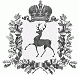 АДМИНИСТРАЦИЯ БОЛЬШЕУСТИНСКОГО  СЕЛЬСОВЕТА ШАРАНГСКОГО МУНИЦИПАЛЬНОГО РАЙОНА  НИЖЕГОРОДСКОЙ ОБЛАСТИПОСТАНОВЛЕНИЕот 09.01.2020										№ 2Об информационной системе в сфере закупок товаров, работ, услуг для обеспечения муниципальных нуждВ соответствии со статьей 4 Федерального закона от 5 апреля 2013 года №44-ФЗ «О контрактной системе в сфере закупок товаров, работ, услуг для обеспечения государственных и муниципальных нужд», пунктом 5 Постановления Правительства Нижегородской области от 23 октября 2019 г. № 775 «О региональной информационной системе в сфере закупок товаров, работ, услуг для обеспечения нужд Нижегородской области» (далее – Постановление Правительства), постановлением администрации Шарангского муниципального района от 27 декабря 2019г. № 718 «Об информационной системе в сфере закупок товаров, работ, услуг для обеспечения муниципальных нужд»,   в целях информационного обеспечения контрактной системы в сфере закупок администрация  Большеукстинского сельсовета  постановляет:При осуществлении закупок товаров, работ, услуг для осуществления муниципальных нужд:1.1.  использовать региональную  информационную систему "Автоматизированный Центр Контроля "Государственные закупки" Государственной информационной системы управления общественными финансами министерства финансов Нижегородской области (далее – РИС «АЦК-Госзаказ»);  при использовании РИС «АЦК-Госзаказ», руководствуясь Порядком функционирования и использования региональной информационной системы, утвержденным постановлением Правительства Нижегородской области от 23.10.2019 N 775 «О региональной информационной системе в сфере закупок товаров, работ, услуг для обеспечения нужд Нижегородской области».
2. Контроль за исполнением настоящего постановления возложить на специалиста 1 категории Новоселову Валентину Павловну.Глава администрации	Г.А.Куклина